Safronov Oleg ViktorovichExperience:Position applied for: CookDate of birth: 31.07.2014 (age: 3)Citizenship: UkraineResidence permit in Ukraine: NoCountry of residence: UkraineCity of residence: OdessaPermanent address: 48a, Generala Petrova str., apt 914Contact Tel. No: +38 (093) 439-39-97E-Mail: starks_90@mail.ruU.S. visa: NoE.U. visa: NoUkrainian biometric international passport: Not specifiedDate available from: 29.01.2014English knowledge: GoodMinimum salary: 1000 $ per monthPositionFrom / ToVessel nameVessel typeDWTMEBHPFlagShipownerCrewingCook18.04.2013-26.11.2013m/v ALASAKSContainer Ship2385-BelizeICE REEFERS GROUPSea Lines ltd.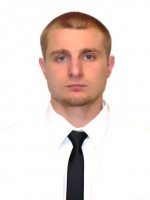 